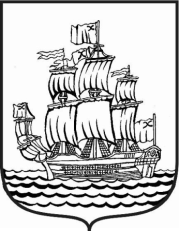 МУНИЦИПАЛЬНЫЙ СОВЕТМУНИЦИПАЛЬНОГО ОБРАЗОВАНИЯмуниципальный округ Адмиралтейский округ4 созыв_____________________________________________________________________________РЕШЕНИЕ № 11Санкт – Петербург                                                                                     от 21 мая 2014 года                                                                                                                      протокол № 5«Об уровне материального и социального обеспечения председателя избирательной комиссии муниципального образования муниципальный округ Адмиралтейский округ, осуществляющего свои полномочия на постоянной основе»В соответствии с Федеральным законом от 12.06.2002 № 67-ФЗ «Об основных гарантиях избирательных прав и права на участие в референдуме граждан Российской Федерации», Законом Санкт-Петербурга от 21.06.2006 № 348-54 "О Реестре муниципальных должностей в Санкт-Петербурге, Реестре должностей муниципальной службы в Санкт-Петербурге и предельных нормативах размеров оплаты труда депутатов муниципальных советов внутригородских муниципальных образований Санкт-Петербурга, членов выборных органов местного самоуправления в Санкт-Петербурге, выборных должностных лиц местного самоуправления в Санкт-Петербурге, председателей избирательных комиссий внутригородских муниципальных образований Санкт-Петербурга, осуществляющих свои полномочия на постоянной основе, муниципальных служащих в Санкт-Петербурге", положениями п. 4 ст. 46 Устава МО Адмиралтейский округ и в соответствии с Решением Муниципального Совета МО Адмиралтейский округ от 23.12.2013 года № 26 «О придании избирательной комиссии муниципального образования муниципальный округ Адмиралтейский округ нового состава статуса юридического лица» Муниципальный Совет муниципального образования муниципальный округ Адмиралтейский округ решил:Утвердить Положение «Об уровне материального и социального обеспечения председателя избирательной комиссии муниципального образования муниципальный округ Адмиралтейский округ, осуществляющего свои полномочия на постоянной основе» согласно Приложению № 1 к настоящему Решению.Установить размер должностного оклада председателю избирательной комиссии муниципального образования муниципальный округ Адмиралтейский округ, осуществляющему свои полномочия на постоянной основе: 21 расчетная единица.Опубликовать настоящее Решение в муниципальной газете «Адмиралтейский Вестник».Настоящее Решение вступает в силу после его официального опубликования (обнародования) с 01.06.2014.Контроль за исполнением решения возложить на Главу МО Адмиралтейский округ.Глава МО Адмиралтейский округ                                                                         П.М. КебелешПриложение № 1 кРешению Муниципального Совета МО Адмиралтейский округ от 21 мая 2014 года № 11ПОЛОЖЕНИЕОб уровне материального и социального обеспечения председателя избирательной комиссии муниципального образования муниципальный округ Адмиралтейский округ, осуществляющего свои полномочия на постоянной основе1. Денежное содержание председателя избирательной комиссии муниципального образования муниципальный округ Адмиралтейский округ (далее – избирательной комиссии МО Адмиралтейский округ), осуществляющего свои полномочия на постоянной основе, состоит из должностного оклада и дополнительных выплат (ежемесячной надбавки к должностному окладу за особые условия труда, ежемесячной надбавки к должностному окладу за выслугу лет, ежемесячной надбавки к должностному окладу за классный чин, премии по результатам труда, материальной помощи).2. Дополнительные выплаты председателю избирательной комиссии МО Адмиралтейский округ, осуществляющему свои полномочия на постоянной основе, (ежемесячная надбавки к должностному окладу за выслугу лет, ежемесячная надбавка к должностному окладу за классный чин, ежемесячная надбавка к должностному окладу за особые условия труда, материальная помощь, премия по результатам труда) начисляются за фактически отработанное время и выплачиваются вместе с должностным окладом.3. Председателю избирательной комиссии МО Адмиралтейский округ, осуществляющему свои полномочия на постоянной основе, могут производиться другие выплаты, не входящие в состав денежного содержания и предусмотренные федеральными законами и иными нормативно-правовыми актами.4. За базовую единицу для исчисления должностного оклада председателя избирательной комиссии МО Адмиралтейский округ, осуществляющего свои полномочия на постоянной основе, принимается расчетная единица, устанавливаемая законом Санкт-Петербурга о расчетной единице. 5. При формировании и утверждении фонда оплаты труда председателя избирательной комиссии МО Адмиралтейский округ, осуществляющего свои полномочия на постоянной основе, сверх суммы средств, направляемых для выплаты должностных окладов, устанавливаются следующие предельные нормативы на выплату (в расчете на одного работника в год):1) ежемесячной надбавки к должностному окладу за выслугу лет - в размере трех должностных окладов;2) ежемесячной надбавки к должностному окладу за классный чин - в размере двух должностных окладов;3) ежемесячной надбавки к должностному окладу за особые условия труда - в размере трех должностных окладов;4) премий по результатам труда - в размере шести должностных окладов;5) материальной помощи - в размере трех должностных окладов.6. Ежемесячная надбавка к должностному окладу за выслугу лет председателю избирательной комиссии МО Адмиралтейский округ, осуществляющему свои полномочия на постоянной основе, устанавливается при стаже работы:- от 1 года до 5 лет – 10% должностного оклада;- от 5 лет до 10 лет – 15% должностного оклада;- от 10 лет до 15 лет – 20% должностного оклада; - свыше 15 лет – 25%  должностного оклада.6.1. Решение об установлении ежемесячной надбавки к должностному окладу за выслугу лет оформляется приказом руководителя избирательной комиссии МО Адмиралтейский округ.6.2. Надбавка к должностному окладу за выслугу лет устанавливается с момента возникновения права на ее назначение, а также при изменении размера надбавки за выслугу лет с учетом стажа (общей продолжительности) работы, указанного в п. 6.1. настоящего Положения. 7. Размер ежемесячной надбавки к должностному окладу за классный чин устанавливается:- по классному чину "муниципальный советник 1 класса" - до 20 процентов должностного оклада;- по классному чину "муниципальный советник 2 класса" - до 10 процентов должностного оклада.7.1. Решение об установлении ежемесячной надбавки к должностному окладу за классный чин оформляется приказом руководителя избирательной комиссии МО Адмиралтейский округ. 7.2. Ежемесячная надбавка к должностному окладу за классный чин выплачивается председателю избирательной комиссии МО Адмиралтейский округ, осуществляющему свои полномочия на постоянной основе, со дня его присвоения.8. Ежемесячная надбавка к должностному окладу за особые условия труда (ненормированный рабочий день, частые командировки и поездки, напряженность, работа в выходные и праздничные дни) подлежит выплате в целях повышения заинтересованности члена (председателя) избирательной комиссии МО Адмиралтейский округ, осуществляющего свои полномочия на постоянной основе, в результате своей деятельности и качестве выполнения должностных обязанностей.8.1. Размер ежемесячной надбавки к должностному окладу за особые условия труда председателю избирательной комиссии МО Адмиралтейский округ, осуществляющему свои полномочия на постоянной основе, устанавливается в размере 25% должностного оклада. 8.2. Размер ежемесячной надбавки к должностному окладу за особые условия труда определяется и выплачивается в процентах к должностному окладу председателя избирательной комиссии МО Адмиралтейский округ, осуществляющего свои полномочия на постоянной основе, на основании приказа руководителя избирательной комиссии МО Адмиралтейский округ.9. Председателю избирательной комиссии МО Адмиралтейский округ, осуществляющему свои полномочия на постоянной основе, выплачивается материальная помощь. Размер материальной помощи определяется с соблюдением требований статьи 5 Закона Санкт-Петербурга и не должен превышать трех должностных окладов в год.9.1. Ежемесячно председателю избирательной комиссии МО Адмиралтейский округ, осуществляющему свои полномочия на постоянной основе выплачивается материальная помощь в размере 25 % должностного оклада.9.2. Выплата председателю избирательной комиссии МО Адмиралтейский округ, осуществляющему свои полномочия на постоянной основе, материальной помощи производится на основании приказа руководителя избирательной комиссии МО Адмиралтейский округ.9.3. Председателю избирательной комиссии МО Адмиралтейский округ, осуществляющему свои полномочия на постоянной основе, может быть оказана дополнительная материальная помощь из сложившейся экономии фонда оплаты труда по основаниям, предусмотренным действующим законодательством и правовыми актами избирательной комиссии МО Адмиралтейский округ.9.4. Выплата председателю избирательной комиссии МО Адмиралтейский округ, осуществляющему свои полномочия на постоянной основе, дополнительной материальной помощи производится на основании приказа руководителя избирательной комиссии МО Адмиралтейский округ.10. Размер ежемесячной премии устанавливается в размере до 50% должностного оклада и в совокупности не должен превышать шести должностных окладов в год.10.1. При определении размера ежемесячной премии по результатам труда учитывается:      - отношение председателя избирательной комиссии МО Адмиралтейский округ, осуществляющего свои полномочия на постоянной основе, к выполнению своих должностных обязанностей;      - своевременность и качество выполняемой работы, поручений и заданий;      - личный вклад председателя избирательной комиссии МО Адмиралтейский округ, осуществляющего свои полномочия на постоянной основе, в выполнение возложенных на него задач и функций;      - высокие достижения в труде, эффективность и результативность профессиональной деятельности председателя избирательной комиссии МО Адмиралтейский округ, осуществляющего свои полномочия на постоянной основе.10.2. Руководитель избирательной комиссии МО Адмиралтейский округ самостоятельно может уменьшить размер премии за нарушения, предусмотренные правовым актом избирательной комиссии МО Адмиралтейский округ.10.3. Председателю избирательной комиссии МО Адмиралтейский округ, осуществляющему свои полномочия на постоянной основе, может предоставляться дополнительное премирование по основаниям, предусмотренным правовым актом избирательной комиссии МО Адмиралтейский округ.10.4. Размер выплат, предусмотренных пунктом 10.3. настоящего Положения, определяется исходя из суммы сложившейся экономии фона оплаты труда по усмотрению руководителя избирательной комиссии МО Адмиралтейский округ.10.5. Выплата председателю избирательной комиссии МО Адмиралтейский округ, осуществляющему свои полномочия на постоянной основе, премии, в том числе дополнительной, производится на основании приказа руководителя избирательной комиссии МО Адмиралтейский округ.11. Председателю избирательной комиссии МО Адмиралтейский округ, осуществляющему свои полномочия на постоянной основе, обеспечиваются надлежащие организационно-технические условия, необходимые для исполнения должностных обязанностей: оборудование служебного места средствами связи, оргтехникой, доступ к информационным системам и т.д.12. Пенсионное обеспечение председателя избирательной комиссии МО Адмиралтейский округ, осуществляющего свои полномочия на постоянной основе, гарантируется в соответствии действующим законодательством Российской Федерации, действующим законодательством Санкт-Петербурга.13. Председатель избирательной комиссии МО Адмиралтейский округ, осуществляющий свои полномочия на постоянной основе, подлежит обязательному социальному страхованию, предусмотренному законодательством Российской Федерации.